1.1 Основы охраны здоровья в России. организация системы здравоохранения в РФОхрана здоровья граждан - совокупность мер политического, экономического, правового, социального, культурного, научного, медицинского, санитарно-гигиенического и противоэпидемического характера, направленных на сохранение и укрепление физического и психического здоровья каждого человека, поддержание его долголетней активной жизни, предоставление ему медицинской помощи.ФЗ от 21 ноября 2011 г. N 323
 «Об основах охраны здоровья граждан в РФ»Регулирует отношения, возникающие в сфере охраны здоровья граждан в РФ, и определяет:Правовые, организационные и экономические основы охраны здоровьяПрава и обязанности человека и гражданина, отдельных групп населения, гарантии реализации этих прав Полномочия и ответственность органов гос.власти, местного самоуправления Права и обязанности медицинских организаций, а также индивидуальных предпринимателейПрава и обязанности медицинских и фармацевтических работников Существуют следующие системы здравоохранения:Государственная система (МЗ РФ Министерства здрав. республик, автономных округов, краев, областей; РАМН; МУ, НИИ)Муниципальная система (Органы местного самоуправления и подведомственные им медицинские и фармацевтические организации)Частная система (создаваемые юридическими лицами МО, фармацевтические и иные организации, работающие в сфере охраны здоровья)Министерство здравоохранения – высший орган управления здравоохранением. Во главе – министр.Бюджет устанавливает министерство финансовКлючевые вопросы Минздрав:ОМСОбращение лекарственных средствПрофилактика заболеванийМедицинская помощь, реабилитацияЭкспертизаФармацияСан-эпид.благополучие Курортное делоУправление гос.имуществом и оказание гос.услуг в сфере здравоохраненияДепартаменты минздрав:Департамент медицинской профилактики, скорой, первичной медико-санитарной помощи и санаторно-курортного дела Департамент специализированной медицинской помощи и стандартизации в здравоохранении Департамент медицинской помощи детям и службы родовспоможения Департамент медицинского образования и кадровой политики в здравоохранении Департамент охраны здоровья и санитарно-эпидемиологического благополучия человека Департамент государственного регулирования обращения лекарственных изделий Департамент лекарственного обеспечения и регулирования обращения медицинских изделий Департамент анализа, прогноза и инновационного развития здравоохранения Департамент научного проектирования Департамент информационных технологий и связи Департамент имущественного комплекса Департамент международного сотрудничества и связей с общественностью Финансово-экономический департамент Департамент управления делами и кадров Департамент учётной политики и контроля Правовой департамент Виды медицинской помощи:Первичная медико-санитарная помощь является основой системы оказания медицинской помощи и включает в себя мероприятия по профилактике, диагностике, лечению заболеваний и состояний, медицинской реабилитации, наблюдению за течением беременности, формированию здорового образа жизни и санитарно-гигиеническому просвещению населения.
Первичная медико-санитарная помощь оказывается бесплатно в амбулаторных условиях и в условиях дневного стационара, в плановой и неотложной форме. Первичная доврачебная медико-санитарная помощь оказывается фельдшерами, акушерами и другими медицинскими работниками со средним медицинским образованием. Первичная врачебная медико-санитарная помощь оказывается врачами-терапевтами, врачами-терапевтами участковыми, врачами-педиатрами, врачами-педиатрами участковыми и врачами общей практики (семейными врачами).
Первичная специализированная медико-санитарная помощь оказывается врачами-специалистами, включая врачей-специалистов медицинских организаций, оказывающих специализированную, в том числе высокотехнологичную, медицинскую помощь.
Специализированная медицинская помощь оказывается бесплатно в стационарных условиях и в условиях дневного стационара врачами-специалистами и включает в себя профилактику, диагностику и лечение заболеваний и состояний (в том числе в период беременности, родов и послеродовой период), требующих использования специальных методов и сложных медицинских технологий, а также медицинскую реабилитацию.
Высокотехнологичная медицинская помощь, являющаяся частью специализированной медицинской помощи, включает в себя применение новых сложных и (или) уникальных методов лечения, а также ресурсоемких методов лечения с научно доказанной эффективностью, в том числе клеточных технологий, роботизированной техники, информационных технологий и методов генной инженерии, разработанных на основе достижений медицинской науки и смежных отраслей науки и техники. Скорая, в том числе скорая специализированная, медицинская помощь оказывается гражданам в экстренной или неотложной форме вне медицинской организации, а также в амбулаторных и стационарных условиях при заболеваниях, несчастных случаях, травмах, отравлениях и других состояниях, требующих срочного медицинского вмешательства.
Скорая, в том числе скорая специализированная, медицинская помощь медицинскими организациями государственной и муниципальной систем здравоохранения оказывается гражданам бесплатно. При оказании скорой медицинской помощи в случае необходимости осуществляется медицинская эвакуация, представляющая собой транспортировку граждан в целях спасения жизни и сохранения здоровья (в том числе лиц, находящихся на лечении в медицинских организациях, в которых отсутствует возможность оказания необходимой медицинской помощи при угрожающих жизни состояниях, женщин в период беременности, родов, послеродовой период и новорожденных, лиц, пострадавших в результате чрезвычайных ситуаций и стихийных бедствий).
Медицинская эвакуация осуществляется выездными бригадами скорой медицинской помощи с проведением во время транспортировки мероприятий по оказанию медицинской помощи, в том числе с применением медицинского оборудования.

Паллиативная медицинская помощь оказывается бесплатно в амбулаторных и стационарных условиях медицинскими работниками, прошедшими обучение по оказанию такой помощи, и представляет собой комплекс медицинских вмешательств, направленных на избавление от боли и облегчение других тяжелых проявлений заболевания, в целях улучшения качества жизни неизлечимо больных граждан. Медицинская помощь оказывается в следующих формах:экстренная - медицинская помощь, оказываемая при внезапных острых заболеваниях, состояниях, обострении хронических заболеваний, представляющих угрозу жизни пациента;неотложная - медицинская помощь, оказываемая при внезапных острых заболеваниях, состояниях, обострении хронических заболеваний без явных признаков угрозы жизни пациента;плановая - медицинская помощь, которая оказывается при проведении профилактических мероприятий, при заболеваниях и состояниях, не сопровождающихся угрозой жизни пациента, не требующих экстренной и неотложной медицинской помощи, отсрочка оказания которой на определенное время не повлечет за собой ухудшение состояния пациента, угрозу его жизни и здоровью.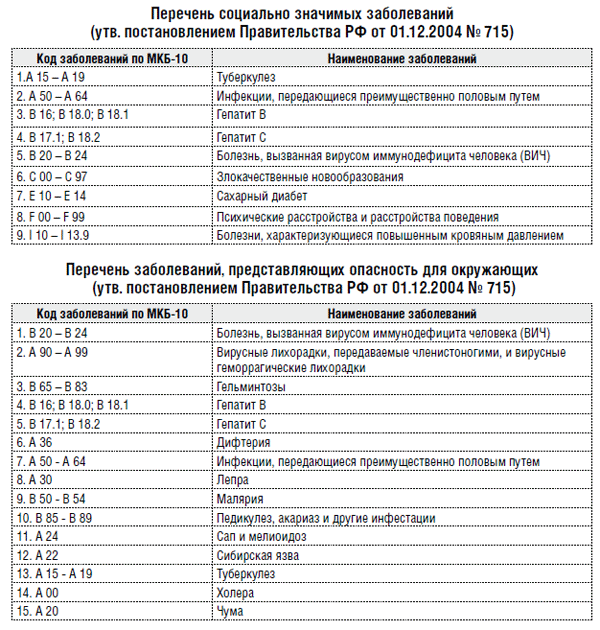 1.2 Контроль качества в здравоохраненииКачество – свойство товара/услуги удовлетворять спрос потребителяВ здравоохранении контролируется качество:УслугПредметов медицинского назначенияМедицинской информацииСпециалистовМедицинских учрежденийЛицензирование - это выдача государственного разрешения медицинскому учреждению на осуществление им определенных видов деятельности и услуг по программам обязательного и добровольного медицинского страхования. Лицензированию подлежат все медицинские учреждения независимо от форм собственности.Лицензионные комиссии:представители органов управления здравоохранением,представители профессиональных медицинских ассоциаций, представители медицинских учреждений, представители общественных организаций (объединений). «Программа проведения экспертизы по лицензированию ЛПУ» -обязательный документ лицензионной комиссии!Документы мед. учреждения для прохождения лицензирования:заявлениекопия устава или положения учреждения, копия ордера или договора об аренде помещения, заключение государственного санитарного надзора, заключение государственного пожарного надзора, отчет о состоянии техники безопасности,заключение об эксплуатации здания,финансовый отчет за последний год,годовой отчет учреждения за три последних года. Проводится анкетирование сотрудников и населения!Аккредитация - определение соответствия медицинских учреждений профессиональным стандартам.Среди стандартов, существующих в медицине, принято различать следующие виды:- стандарты на ресурсы здравоохранения;- стандарты организации медицинских служб и учреждений;- технологические стандарты;- стандарты программ медицинской помощи;- медико-экономические стандарты;- комплексные стандарты.Указанные виды стандартов могут включать в себя различные объекты стандартизации или целый комплекс.    1. Стандарты на ресурсы здравоохранения.(содержат требования к квалификации специалистов-медиков, к недвижимости и оборудованию медицинских учреждений, к испытуемым медикаментам и материалам, а также требования к их изготовлению, хранению, подготовке, использованию и т.п.)2. Организационные стандарты (содержат требования к системам организации и эффективного и безопасного использования ресурсов здравоохранения. Они касаются систем управления, организации лечебного процесса, информационного обеспечения, программ контроля качества и обеспечения безопасности медицинских учреждений).2. Технологические стандарты (регламентируют процесс оказания медицинской помощи.  В типовом случае «производственная линия» по оказанию медицинской помощи включает: сбор анамнеза, физикальное исследование больного, ряд диагностических и лечебных процедур, услуг по уходу и реабилитации и т.п. 4. Стандарты программ медицинской помощи (регламентируют проведение комплекса медицинских мер, осуществляемых для определенных групп пациентов, объединенных по характеру заболевания, возрасту, полу, социальному статусу, профессии, условиям труда и т.п. К примеру, программа лечения больных со стафилококковой пневмонией, план ведения беременности у старой первородящей, и пр.Этим стандартам редко придается статус законов. Стандарты программы медицинской помощи представляют собой, по сути дела, алгоритм действия врача в тех или иных условиях и по мнению разработчиков и приверженцев этих видов стандартов должны: уменьшить дублирование работы медицинских служб; сократить продолжительность стационарного лечения; повысить безопасность больных;  усилить защиту медицинских работников от несправедливых обвинений; обеспечить механизм для оценки необходимых ресурсов.5. Медико-экономические стандарты.МЭС - цель - организация контроля за ростом цен на медицинские услуги со стороны, в первую очередь, страховщиков (или другой платящей стороны). В основу МЭСов положено определение стоимости стандартных программ обслуживания и использование этой стоимости для формирования цен на комплекс услуг, оказываемых пациентам. Существует методологическая интерпретация МЭСов, представляющая собой статистическую обработку реального обслуживания и соответствующих ресурсных затрат (после предварительной выбраковки случаев с неприемлемым качеством помощи). МЭСы- представляют собой систему контрольных показателей, характеризующих расходование ресурсов лечебных учреждений однотипными группами больных, а также разбивку этих расходов по типам затрат (например, расходы на лекарства, клинико-лабораторные исследования, рентгеновские и др.).  Эти показатели используются для оплаты медицинских услуг и анализа (но не оценки!) деятельности МУ.  В системе стандартизации очень заманчивым выглядят стандарты результатов медицинского обслуживания, однако попытки их разработки сталкиваются с серьезными методологическими проблемами.6. Комплексные стандарты.Они представляют собой набор структурно-организационных, технологических стандартов, стандартов программ и МЭСов, регламентирующих деятельность, как правило, определенной медицинской специальности или службы. Чаще всего комплексные стандарты и стандартизация используется для узких специальностей или отраслей.1.3. Правовой статус  медицинских работников и пациентов.Медицинские работники имеют право на: занятия медицинской деятельностью в РФ занятия медицинской деятельностью в период их обучения в учреждениях государственной или муниципальной системы здравоохранения работу в частной системе здравоохранения занятия частной медицинской практикой при наличии сертификата специалиста и лицензии создание профессиональных ассоциаций обеспечение условий их деятельности в соответствии с требованиями охраны труда защиту своей профессиональной чести и достоинства получение квалификационных категорий в соответствии с достигнутым уровнем теоретической и практической подготовкисовершенствование профессиональных знаний меры социальной поддержки страхование профессиональной ошибки, в результате которой причинен вред или ущерб здоровью гражданина, не связанный с небрежным или халатным выполнением ими профессиональных обязанностей  обязательное страхование при выполнение работы, которая связана с угрозой их жизни и здоровью беспрепятственное и бесплатное использование средств связи, принадлежащих предприятиям, учреждениям, организациям или гражданам, а также любого имеющегося вида транспорта для перевозки гражданина в ближайшее ЛПУ в случаях, угрожающих его жизниоплату труда в соответствии с их квалификацией, стажем и выполняемыми ими обязанностямикомпенсационную выплату в процентах к должностным окладам за работу с вредными, тяжелыми и опасными условиями труда, предусмотренные ТК РФ и установленные Правительством РФ единовременное денежное пособие семьям в случае их гибели при исполнении ими трудовых обязанностей или профессионального долга во время оказания медицинской помощи или проведения научных исследованийобязательное социальное страхование от несчастных случаев и профессиональных заболеваний в порядке, установленном законодательством Российской Федерации Обязанности медицинских работников:  1) оказывать медицинскую помощь в соответствии со своей квалификацией, должностными инструкциями, служебными и должностными обязанностями;
   2) соблюдать врачебную тайну;
   3) совершенствовать профессиональные знания и навыки путем обучения по дополнительным профессиональным образовательным программам в образовательных и научных организациях в порядке и в сроки, установленные уполномоченным федеральным органом исполнительной власти;
   4) назначать лекарственные препараты и выписывать их на рецептурных бланках (за исключением лекарственных препаратов, отпускаемых без рецепта на лекарственный препарат) в порядке, установленном уполномоченным федеральным органом исполнительной власти;
   5) сообщать уполномоченному должностному лицу медицинской организации информацию, предусмотренную частью 3 статьи 64 Федерального закона от 12 апреля 2010 года N 61-ФЗ "Об обращении лекарственных средств" и частью 3 статьи 96 настоящего Федерального закона.Ответственность мед.работников	Проступок – действие/бездействие, посягающее на установленные законами или подзаконными актами общественные отношения с небольшой опасностью	Правонарушение – деяние, противоречащее требованиям правовых норм и совершенное дееспособным лицом или лицамиГражданский проступокПорча имущества учрежд.Бесхозяйственное использ.медикаментов, материаловВред пациенту (аллергия, инфекция)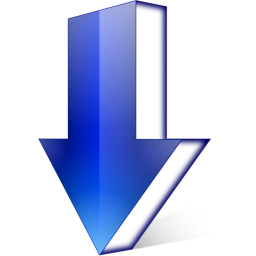 Имущественные санкции, возмещение убытковАдминистративный проступокНарушение правил госпитализацииНарушение техники безопасностиНарушение противоэпид., противопожар. правилШтраф, конфискация, отстранение от работыДисциплинарный проступокОпоздания, прогулыНевыполнение распоряжений руководстваЗамечание, выговор, строгий выговор, перевод на низшую должность, увольнениеПациенты имеют право:На уважительное и гуманное отношение со стороны медицинского и обслуживающего персоналаНа выбор врача и лечебно-профилактического учреждения На обследование, лечение и содержание в условиях соответствующих сан-гиг. требованиям;На проведение консилиума и консультаций других специалистовНа облегчение боли, связанной с заболеванием и (или) медицинским вмешательствомНа соблюдение врачебной тайны;На информированное добровольное согласие на медицинское вмешательство;На отказ от медицинского вмешательства;На получение информации о своих правах и обязанностях и состоянии своего здоровья; На возмещение ущерба в случае причинения вреда его здоровью;На допуск к нему адвоката или иного законного представителя;На допуск к нему священнослужителя, предоставление условий для отправления религиозных обрядов;На непосредственное знакомство с медицинской документацией, отражающей состояние его здоровья;На обращение с жалобой непосредственно к руководителю или иному должностному лицу ЛПУ  На доступность мед.помощи; На уважение времени пациентов; На безопасность; На инновации; На индивидуальный подход в лечении.               и др. права, имеющиеся в законодательстве государства. Контрольные вопросы1. Дайте определение понятия «охрана здоровья граждан».2. Какие существуют системы здравоохранения? Дайте каждой краткую характеристику.3. Назовите ключевые вопросы Министерства здравоохранения.4. Какие существуют виды медицинской помощи? Дайте каждому виду краткую характеристику.5. В каких формах оказывается медицинская помощь населению?6. Дайте определение понятия «качество».7. Дайте определение понятиям «лицензирование» и «аккредитация».8. Укажите состав лицензионной комиссии.9. Перечислите документы мед.учреждения для прохождения лицензирования.10. Какие существуют виды стандартов в здравоохранении? Укажите области их применения.11. Назовите основные права мед.работников.12. Перечислите основные обязанности мед.работников. 13. «Дайте определение понятиям «проступок» и «правонарушение»14. Охарактеризуйте гражданский проступок и ответственность при нем. 15. Охарактеризуйте административный проступок и ответственность при нем. 16. Охарактеризуйте дисциплинарный проступок и ответственность при нем. 17. Перечислите права пациентов в РФ. Виды стандартовОбласть применения стандартовОбласть применения стандартовОбласть применения стандартовОбласть применения стандартовВиды стандартовпервичная медикосоциальная помощьспециализированная помощьбольничная помощьдолговременная помощь1. Стандарты на ресурсы здравоохранения +++-2. Стандарты организации медицинских служб и учреждений +++-3. Технологические стандарты -++-4. Стандарты программ медицинской помощи +++-5. Медико-экономические стандарты --+-